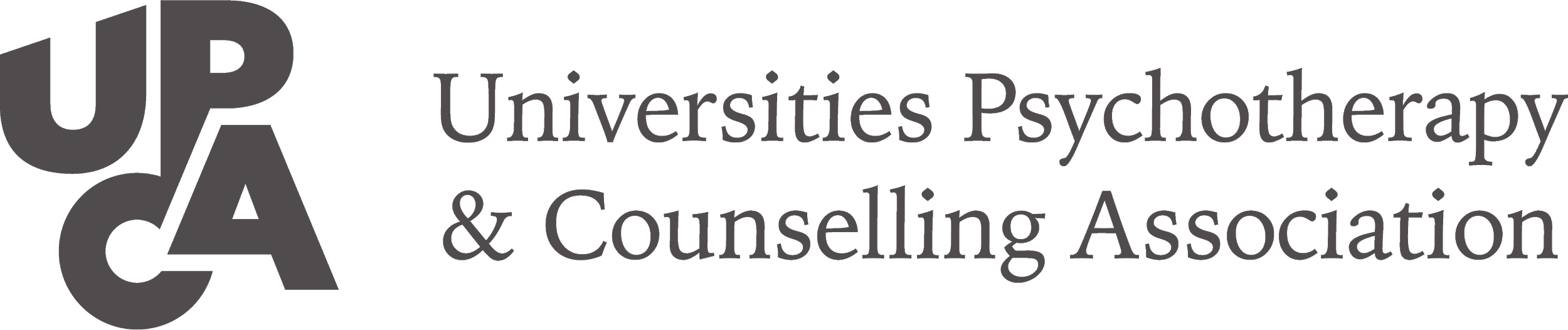 Accredited Clinical Membership Renewal This membership category is open to graduates from a UPCA accredited, psychotherapeutic counselling/psychotherapy training programme/course. Graduates will have completed all requirements of the programme/course and training, and fulfilled the necessary criteria for registration as either a psychotherapeutic counsellor or a psychotherapist. Consequently, these members are entitled to apply to UKCP for entry onto the relevant sections of the UKCP register.  Members in this category are entitled to use the designation MUPCA (Accred) together with the relevant professional title as granted by the programme/course from which they have graduated.
Please complete and save in either a Word or PDF format file.Return by email to contactupca@gmail.comParts A-F to be completed by all applicantsPart A: (to be completed by all applicants)Part B: (To be completed by all applicants)Part C. (To be completed by all applicants)Part D: Supervision Provide details of all your supervision arrangementsPart E: CPD (To be completed by all applicants)Part F: Terms and conditionsDeclaration:I declare that my application form contains only true information. I understand that UPCA may make enquiries as they consider necessary to verify any information given. I understand that if any incorrect, incomplete or plagiarised information is discovered, my application/renewal may be invalid and UPCA has the right to withdraw my application. I understand that my UKCP Registration is dependent upon my remaining membership of UPCA.PLEASE REMEMBER TO NOTIFY US OF ANY CHANGE OF ADDRESS OR EMAILCONTINUING PROFESSIONAL DEVELOPMENT (CPD) GUIDELINESCPD Guidelines: The fundamental intention underpinning all CPD activity is protection of the public through maintenance and improvement of professional standards.  Accreditation of university and university-linked courses includes the provision of continuing professional development for graduates.UPCA registered practitioners are required to keep a portfolio of their CPD activities (with certificates of attendance where possible) demonstrating that clinical professional development has been maintained and that clinical practice is up-to-date.  CPD Audit: UPCA are required by UKCP to carry out an audit of CPD and currently this is set at 20% of clinical members per year.  Selection for audit is carried on a random basis.  If you are selected, you will be required to submit your CPD documentation for audit once in every five-year period. As agreed with UKCP, this renewal process and audit replaces your UKCP quinquennial re-accreditation assessment.As part of the annual membership renewal process a CPD declaration needs to be completed and signed (electronic signature acceptable) confirming:Client Contact Hours each week (a recommended minimum of 4 client contact hours per week for the first five years of practice)Number and frequency of Supervision Hours (minimum 1.5 hours post accreditation)Personal Therapy (continued personal therapy is recommended in the first years of clinical practice)50 Hours CPD Activity (50 hours is a minimum guideline not including practice hours e.g. client contact hours).   

Items that could be included as part of the CPD activity are:-Core training meetings, workshops/seminars; workshops/seminars providing development across other models -Experiences outside the consulting room that contribute to new ways of thinking about/engaging in clinical work-Complementary professional activities, research, writing, reading and spiritual practice.- Clinical Supervision related to practiceMembers must also demonstrate that their practice and CPD reflects the Diversity and Equality Policy of UKCP. This will include such things as demonstrating an understanding of power, prejudice and the impact of oppression, and the needs of the diverse group of clients with whom they work.Data ProtectionThe information you provide in this form is required to process your membership. You will have the right to access the information you have provided as well as the other rights afforded to you under data protection laws. You may request for the information to be destroyed. This will result in your withdrawal from the process. If you do not provide all the information required on this form your renewal may not be processed.Information submitted may be stored and processed electronically for the purposes of delivering services, marketing and supplying information. Data may be passed to other parts of the organisation and partner organisations operating on our behalf to enable this to take place. We will ensure your data is always stored and handled securely.To find out more about the way we look after personal data please see the UPCA privacy notice on our website at: www.upca.org.ukMembership Number: (This can be found on your membership certificate)Title (Dr, Ms, Mr, Miss, Mrs, Other):First Name(s): Surname:Email:Telephone:Full Address and Postcode:Full Address and Postcode:Title: (Psychotherapist/Psychotherapeutic Counsellor):Modality: (Existential/Integrative/Group Analytic/Psychodynamic/Person-centred/Other please specify): Annual Declaration: Upon renewing my accredited clinical membership with UPCA I declare that from 1st September 2022 to 31st August 2023Please answer Yes or No I have maintained sufficient clinical practice hours (guideline – normally minimum 4 client hours per week)I have maintained appropriate clinical supervision to ensure my safe practice(a minimum of 1.5 hours per month)I have worked in accordance with the UKCP Code of Ethics & Professional PracticeI have engaged in a minimum of 50 hours CPD to ensure my safe practiceInsurance: I have maintained adequate professional liability insuranceInsurance Provider Name of Insurer:Period of Insurance Dates of cover from:                   to:Breaks in Practice: have you taken any breaks in clinical practice of more than 3 months from 1st September 2022 to 31st August 2023If YES please provide dates:Complaints: have any complaints been made against you from  1st September 2022 to 31st August 2023If YES please provide further information below.Further information:Membership fees: Please pay the fee when you submit your application The fee for Clinical Membership is £75 per membership period which runs from 1st September to 31st August each year.Payment should be made by: UK payments by BACs - Bank transfer to UPCA | Account Number: 40241253 | Sort Code: 20-35-27
Non-UK Transfers should be made to UPCA in £ GBP to: IBAN No: GB93 BARC 2035 2740 2412 53 SWIFTBIC: BARCGB22.   Missed years/Re- joining fees: an administration fee of £46.20 will be charged to re-join for a previously cancelled or lapsed membership, plus the fees for any missed years.Get in touch with contactupca@gmail.com for clarification.Membership fees: Please pay the fee when you submit your application The fee for Clinical Membership is £75 per membership period which runs from 1st September to 31st August each year.Payment should be made by: UK payments by BACs - Bank transfer to UPCA | Account Number: 40241253 | Sort Code: 20-35-27
Non-UK Transfers should be made to UPCA in £ GBP to: IBAN No: GB93 BARC 2035 2740 2412 53 SWIFTBIC: BARCGB22.   Missed years/Re- joining fees: an administration fee of £46.20 will be charged to re-join for a previously cancelled or lapsed membership, plus the fees for any missed years.Get in touch with contactupca@gmail.com for clarification.Amount Paid:Date payment made:Your payment reference*: *Important: Please include your membership number & surname in your payment reference to enable us to trace your paymentClient Hours average per weekAdult: Child:Supervisee:Supervision Hours average per monthSupervision Hours average per monthClinical Supervisor(s) Name(s)Clinical Supervisor(s) Name(s)Clinical Supervisor(s) EmailClinical Supervisor(s) EmailClinical Supervisor(s) TelephoneClinical Supervisor(s) TelephoneClinical Supervisor(s) Registration Detailse.g. UKCP, BPC, BACP, HPC)Clinical Supervisor(s) Registration Detailse.g. UKCP, BPC, BACP, HPC)CONTINUING PROFESSIONAL DEVELOPMENT (CPD) DECLARATIONInclude CPD Activities from: 1st September 2022 to 31st August 2023UPCA registered practitioners are required to keep a portfolio of their CPD activities (with certificates of attendance where possible) demonstrating that clinical professional development has been maintained and that clinical practice is up-to-date.  Members registered as a Child Psychotherapist or Clinical Supervisor must also include activities relevant to this descriptor.Members must also demonstrate that their practice and CPD reflects the Diversity and Equality Policy of UKCP. This will include such things as demonstrating an understanding of power, prejudice and the impact of oppression, and the needs of the diverse group of clients with whom they work.CPD Audit: UPCA are required by UKCP to carry out an audit of CPD and currently this is set at 20% of clinical members per year.  Selection for audit is carried on a random basis.  If you are selected, you will be required to submit your CPD documentation for audit once in every five-year period. As agreed with UKCP, this renewal process and audit replaces your quinquennial re-accreditation assessment.See CPD Guidelines on page 7 belowCONTINUING PROFESSIONAL DEVELOPMENT (CPD) DECLARATIONInclude CPD Activities from: 1st September 2022 to 31st August 2023UPCA registered practitioners are required to keep a portfolio of their CPD activities (with certificates of attendance where possible) demonstrating that clinical professional development has been maintained and that clinical practice is up-to-date.  Members registered as a Child Psychotherapist or Clinical Supervisor must also include activities relevant to this descriptor.Members must also demonstrate that their practice and CPD reflects the Diversity and Equality Policy of UKCP. This will include such things as demonstrating an understanding of power, prejudice and the impact of oppression, and the needs of the diverse group of clients with whom they work.CPD Audit: UPCA are required by UKCP to carry out an audit of CPD and currently this is set at 20% of clinical members per year.  Selection for audit is carried on a random basis.  If you are selected, you will be required to submit your CPD documentation for audit once in every five-year period. As agreed with UKCP, this renewal process and audit replaces your quinquennial re-accreditation assessment.See CPD Guidelines on page 7 belowCONTINUING PROFESSIONAL DEVELOPMENT (CPD) DECLARATIONInclude CPD Activities from: 1st September 2022 to 31st August 2023UPCA registered practitioners are required to keep a portfolio of their CPD activities (with certificates of attendance where possible) demonstrating that clinical professional development has been maintained and that clinical practice is up-to-date.  Members registered as a Child Psychotherapist or Clinical Supervisor must also include activities relevant to this descriptor.Members must also demonstrate that their practice and CPD reflects the Diversity and Equality Policy of UKCP. This will include such things as demonstrating an understanding of power, prejudice and the impact of oppression, and the needs of the diverse group of clients with whom they work.CPD Audit: UPCA are required by UKCP to carry out an audit of CPD and currently this is set at 20% of clinical members per year.  Selection for audit is carried on a random basis.  If you are selected, you will be required to submit your CPD documentation for audit once in every five-year period. As agreed with UKCP, this renewal process and audit replaces your quinquennial re-accreditation assessment.See CPD Guidelines on page 7 belowCourse Title / Institution (e.g. courses, workshops or seminars etc.)DatesCPD HoursProfessional Organisation (e.g. workplace meetings, conferences etc.)DatesCPD HoursPublications (e.g. books and journals read, papers published etc.)DatesCPD HoursOther Professional Growth Activities (e.g. meditation, mindfulness.)DatesCPD HoursIn Service Training (e.g. workplace, educational or community)DatesCPD HoursClinical Supervision Hours (Total)For the period:  1st September 2022 to 31st August 2023Clinical Supervision Hours (Total)For the period:  1st September 2022 to 31st August 2023 CPD Hours (Total including supervision)For the period:  1st September 2022 to 31st August 2023 CPD Hours (Total including supervision)For the period:  1st September 2022 to 31st August 2023Reflective practice statement: (To be completed by all applicants -500 words minimum)This piece should involve reflecting on your own process in response to your CPD, Self-Care and Supervision and should describe in light of this reflection, how you feel you and your practice have developed.This reflection should be discussed with your supervisor or another clinical peer.Reflective practice statement: (To be completed by all applicants -500 words minimum)This piece should involve reflecting on your own process in response to your CPD, Self-Care and Supervision and should describe in light of this reflection, how you feel you and your practice have developed.This reflection should be discussed with your supervisor or another clinical peer.General comments regarding progress toward professional goals and other issues not included above:General comments regarding progress toward professional goals and other issues not included above:General comments regarding progress toward professional goals and other issues not included above:Terms and Conditions of Accredited Clinical Membership.I agree to:Maintain sufficient clinical practice hours (recommended guideline, normally 4 client hours per week)Maintain regular clinical supervision (minimum 1.5 hours per month)Work in accordance with the UKCP Code of ethics and professional practice (available at: https://www.psychotherapy.org.uk/about-ukcp/how-we-are-structured/ukcp-committees/ethics-group/code-of-ethics-updated/)Advise UPCA of any breaks in practice Advise UPCA of any complaints made against you Maintain adequate professional indemnity insurance (at least £1 million)Maintain a minimum of 50 hours annual CPD to ensure safe practiceIf randomly selected, you will agree to submit your CPD documentation for audit. You will be selected for audit once in every five yearsNotify UPCA if my contact details changeMember signature/e-signature:Date: